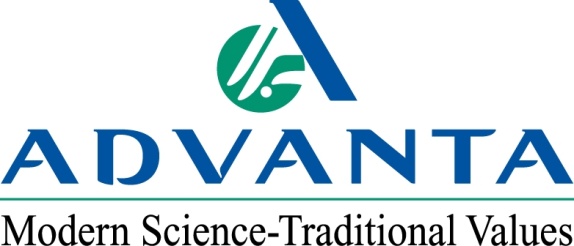 FOR IMMEDIATE RELEASE 		CONTACT: Steve Ligon, Advanta US – (214) 596-8335January 29, 2012					         Adam Buckallew,           Duff Dynamic Marketing – (816) 891-8845Advanta US Moves to New Headquarters in AmarilloAMARILLO, Texas – Advanta US, a leading supplier of proprietary agricultural crop genetics and seed, has announced that the company has moved its corporate headquarters from Hereford, Texas to downtown Amarillo, Texas.  Effective January 7, the new address for Advanta US is 301 S. Polk Street, Suite 350, Amarillo, TX 79101.  The office has a new local phone number of (806) 350-7552, but customers can still call the pre-existing toll-free number of (800) 333-9048.“Our new office in Amarillo provides us with a more accessible location and room to expand as we grow our business,” says Steve Ligon, NAFTA business director for Advanta US.  Although Advanta US is moving its administrative team to Amarillo, its seed breeding, production and processing facilities will remain in Hereford.  In 2011, Advanta US completed a multi-million dollar upgrade to its Hereford-based seed facilities including new processing equipment, improvements to its quality control lab and expanded storage capacity.Advanta US is an operating unit of Advanta, a global seed business that combines the most advanced techniques in conventional plant breeding with biotechnology to deliver world-class seed.  Advanta is one of the international leaders in the research, development, production, processing, marketing and sale of high-performance agricultural seeds.  Drawing on its global network of breeders and researchers, Advanta US is able to offer exclusive genetics and industry-leading hybrids in forage sorghum, grain sorghum, sorghum-sudangrass, sudangrass, sunflower and corn.For more information on Advanta US and its products, visit: www.advantaus.com.###About AdvantaAdvanta is an India-based global seed business that combines proprietary crop genetics and plant breeding capabilities with biotechnology to produce high quality seed products and solutions for its customers around the world.  Advanta is a member of the UPL group of companies.